Н А К А З 26.11.2018                                                                              № 242Про участь у міських змаганнях з шахів «Біла тура»Відповідно до листа Департаменту освіти Харківської міської ради                 від 20.11.2018  № 4759/02-20/18 «Про  проведення змагань в рамках Харківських спортивних ліг», наказу Управління освіти адміністрації Холодногірського району Харківської міської ради від 05.11.2018 № 229 «Про підсумки проведення районних змагань з шахів «Біла тура»,  Положення про проведення змагань шкільних ліг з видів спорту серед школярів загальноосвітніх навчальних закладів  м. Харкова у                       2018/2019 навчальному році під гаслом «Від команди школи до команди майстрів», Положення про організацію та  проведення Харківської спортивної  шкільної ліги з шахів серед учнів загальноосвітніх навчальних закладів м. Харкова «Біла тура» на 2018/2019 навчальний рік» (далі – Положення), та з метою формування здорового способу життя, профілактики негативних явищ у дитячому та молодіжному середовищі, виявлення перспективних та обдарованих дітей, популяризації шахів серед учнівНАКАЗУЮ:1. Направити команду учнів 5-7 класів Харківської загальноосвітньої школи         І-ІІІ ступенів № 126 Харківської міської ради Харківської області (далі –           ХЗОШ № 126) для участі у міських змаганнях з шахів «Біла тура» (далі – Змагання).30 листопада 2018 року2. Призначити керівником команди Без’язичного Костянтина Юрійовича – вчителя фізичної культури ХЗОШ № 126. 3. Директору ХЗОШ № 126 (Усиченко Л.М.):3.1. Забезпечити участь учнів у Змаганнях відповідно до Положення.30 листопада 2018 року3.2. Покласти відповідальність за збереження життя та здоров’я дітей під час  переїзду та проведення Змагань на керівника команди Без’язичного К.Ю.30 листопада 2018 року3.3. Провести з учасниками Змагань цільові інструктажі з техніки безпеки та бесіди із запобігання усім видам дитячого травматизму, зробити записи про їх проведення у відповідних журналах з техніки безпеки.До 30.11.20183.4. Не допускати заміни учасників Змагань учнями старшого шкільного віку.30 листопада 2018 року4. Методисту методичного центру Управління освіти Біліченко Л.Д. здійснити організаційно-методичний супровід участі команди у Змаганнях. 30 листопада 2018 року5. Завідувачу лабораторії комп’ютерних технологій в освіті Мотрічу Д.І. розмістити даний наказ на сайті Управління освіти.До 27.11.20186. Контроль за виконанням наказу покласти на заступника начальника Управління освіти Матвєєву О.В.Начальник Управління освіти                                               І. І. ГорбачоваЗ наказом ознайомлені:Матвєєва О.В.                                                                         Мотріч Д.І.        Біліченко Л.Д.                                                                         Усиченко Л.М.   Біліченко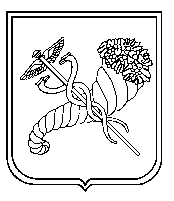 